Video case:http://www.viddler.com/embed/89fd8c9b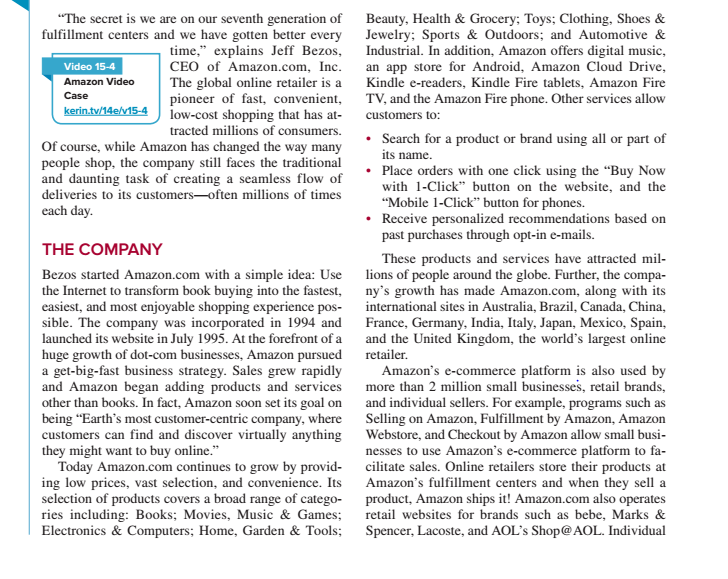 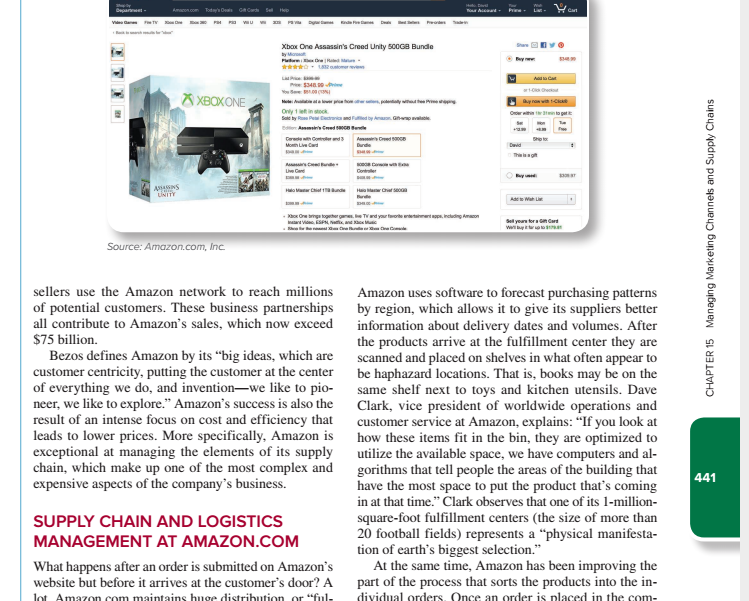 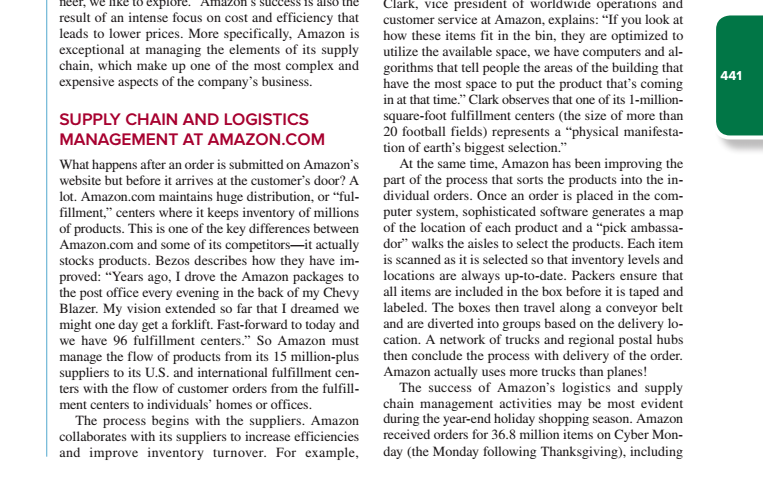 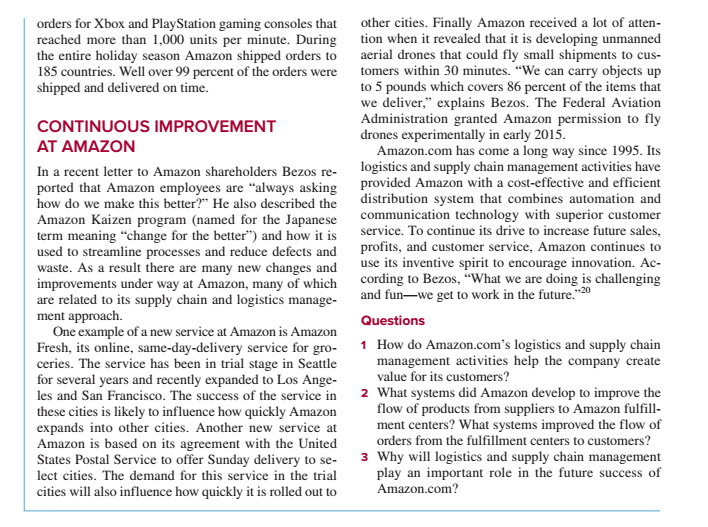 